Министерство образования и науки Хабаровского краяКраевое государственное автономное профессиональное  образовательное учреждение  «Хабаровский технологический колледж»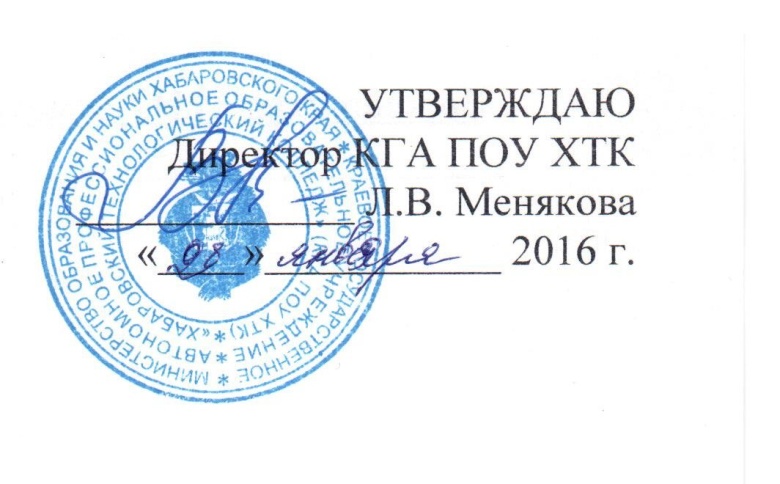 ПРОГРАММА ДОПОЛНИТЕЛЬНОГО ПРОФЕССИОНАЛЬНОГО ОБРАЗОВАНИЯ«МОДЕЛИРОВАНИЕ И ДИЗАЙН ОДЕЖДЫ»1. Общие положения, цель программы Программа «Моделирование и дизайн одежды» разработана для использования в дополнительном профессиональном образовании и направлена  на совершенствование или получение новой компетенции, необходимой для профессиональной деятельности в области разработки моделей одежды, применяя законы композиции и цветовые соотношения швейных изделий. Количество учебных часов 40  Форма обучения     - очная, в виде учебных занятий и практических работ. Сроки освоения программы - в течение всего учебного года.2. Требования к результатам освоения программы В результате  обучения слушатель должен овладеть следующими профессиональными компетенциями: В процессе обучения следует ознакомить слушателей  с новейшими достижениями в области моделирования одежды, как в нашей стране, так и за рубежом. Для лучшего усвоения учебного материала на уроках необходимо использовать журналы мод, книги по искусству, образцы национальных и народных  костюмов, образцы современных моделей, открытки, плакаты, мультимедийные презентации, учебные  видеофильмы, работы студентов из методического фонда.Программой предусматривается проведение практических работ, на которых закрепляют теоретические знания, проектируют модели  швейных изделий в эскизах и проектируют объемную композицию на манекенах.Важно научить слушателей творческому подходу к созданию эскизов моделей, которые бы отличались разнообразием силуэтов, покроев, интересным графическим решением с учетом фактуры и структуры используемых материалов.3. Структура и примерное содержание дисциплины «Моделирование и дизайн одежды»4. Организационно-педагогические условия реализации программыРеализация программы осуществляется в  учебных кабинетахмоделирования и художественного оформления швейных изделий;информационных систем в профессиональной деятельности.Оборудование учебного кабинета и рабочих мест кабинета1. Моделирования и художественного оформления швейных изделий: интерактивная доска;электронные учебные пособия;телевизор;комплект деталей, инструментов, приспособлений;комплект учебно-методической документации;наглядные пособия, образцы макетов швейных изделийманекены2. Информационных систем в профессиональной деятельности:компьютеры, принтер, сканер,  проектор, плоттер, программное обеспечение общего и профессионального назначения,Интернет,комплект учебно-методической документации.Средства обученияэлектронные учебные пособия по темам;плакаты и чертежи, макеты изделий,видеоматериалы, фотоматериалы на дисках, журналы мод, сайты Интернета.Реализация программы обеспечивается педагогическими кадрами, имеющими, как правило, базовое профессиональное образование, соответствующее профилю преподаваемой дисциплины. Слушателям, успешно освоившим программу дополнительного профессионального образования «Моделирование и дизайн одежды»  и прошедшим итоговую аттестацию, выдается удостоверение о повышении квалификации.Обучение ведётся на русском языкеКодНаименование результата обученияПК 1.1Осуществлять процесс дизайнерского проектирования с учетом современных тенденций в области.ПК 1.2Разрабатывать колористическое решение дизайн-проектаПК 1.3Выполнять эскизы с использованием различных графических средств и приемовПК 1.4Применять материалы с учетом их формообразующих свойствПК 1.5Выполнять эталонные образцы объекта дизайна или его отдельные элементы в макете, материалеПК 1.6Разрабатывать технологическую карту изготовления изделияНаименование разделов профессионального модуля (ПМ), междисциплинарных курсов (МДК) и темСодержание учебного материала, лабораторные работы и практические занятия, самостоятельная работа обучающихся, курсовая работ (проект)Содержание учебного материала, лабораторные работы и практические занятия, самостоятельная работа обучающихся, курсовая работ (проект)Объем часовУровень освоения12234Тема 1.1   Эскизирование СодержаниеСодержание7Тема 1.1   Эскизирование 1ВведениеМода как общественное явление. Моделирование швейных изделий  как один из видов прикладного искусства. Знаменитые мастера международной моды.  Анализ и характеристика инструментов и  материалов для работы с эскизами.2Тема 1.1   Эскизирование 1ВведениеМода как общественное явление. Моделирование швейных изделий  как один из видов прикладного искусства. Знаменитые мастера международной моды.  Анализ и характеристика инструментов и  материалов для работы с эскизами.22Тема 1.1   Эскизирование 2Фигура человекаСоразмерность фигуры человека. Понятия «канон», «модуль». Конструктивные пояса фигуры человека. Виды швейных изделий, относящихся к разным конструктивным поясам Практическая работа 1  Приемы рисования  фигуры человека Изображение женской фигуры с обозначением конструктивных поясов с учетом модуля. Зарисовки стилизованной фигуры в разных положениях.53Тема1.2.  ЦветоведениеСодержаниеСодержание5Тема1.2.  Цветоведение1Цветовые сочетания в одеждеЦветовые характеристики. Свойства цветов и использование их в моделировании швейных изделий.  Структура цветового круга. Цветовая гармония в костюме.Практическая работа 4 Макет цветового кругаИзготовление макета цветового круга22Тема1.2.  Цветоведение2  Зрительные иллюзии в костюмеПонятие о зрительных иллюзиях. Законы зрительных иллюзий.Использование зрительных иллюзий в моделировании одежды для маскировки отдельных физических недостатков фигуры человека.Практическая работа 6    Зрительные иллюзии в костюме Создание  эскизов швейных изделий с применением зрительных иллюзий.32Тема 1.3.  Создание модных коллекцийСодержаниеСодержание22Тема 1.3.  Создание модных коллекций1Принципы организации коллекцииЭтапы создания модной коллекции. Серии ансамблей, разработанных по задуманному сценарию, наделенных своим образно-смысловым содержанием.22Тема 1.3.  Создание модных коллекций2Источники, используемые при создании костюмаИсточники творчества по созданию моделей: объекты материальной и духовной культуры, природы, фантазии, представлений. Приемы работы над творческим  источником. Анализ творческого источника. Выбор источника творчества. Стилизация источника творчества.22Тема 1.3.  Создание модных коллекций3Практическая работа 7   Проектирование швейных изделий  с применением  абстрактного  творческого  источника Разработка  эскизов  различных  видов швейных изделий  по источнику творчества23Тема 1.3.  Создание модных коллекций4Практическая работа 8    Источник творчества - народный костюм. Анализ  источника творчества. Разработка эскизов  современных моделей швейных изделий  на основе народного костюма43Тема 1.3.  Создание модных коллекций5История женской модыИстория развития женского костюма. Исторический костюм как источник творчестваПрактическая работа 9   Стилизация исторического костюмаАнализ  источника творчества. Разработка эскизов  современных моделей швейных изделий  на основе исторического костюма423Тема 1.3.  Создание модных коллекций6Коллекция прет-а-портеАнализ текущего направления моды. Опыт современных дизайнеров одежды. Разработка  коллекции  швейных изделий  под общим девизом.Практическая работа 10  Коллекция прет-а-портеРазработка мини-коллекции моделей одежды прет-а-порте423Тема 1.3.  Создание модных коллекций7Коллекция от-кутюрПонятие высокой моды. Сертификация высокой моды. Мастера мировой моды от-кутюрПрактическая работа 11  Коллекция от-кутюрРазработка мини-коллекции моделей одежды от-кутюр423Тема1.4 разработка авторской коллекции (итоговый проект)СодержаниеСодержание6Тема1.4 разработка авторской коллекции (итоговый проект)1  Разработка проекта. Концепция проектаЭтапы проектирования дизайнерского объекта. Разработка идеи (выбор источника вдохновения и тематики). Написание концепции.Практическая работа 13 Разработка  проекта коллекции класса прет-а-порте или от-кутюр (10-12 моделей). Серия творческих эскизов, структура построения коллекции, технические эскизы коллекции, техническое описание каждой модели, написание концепции, характеристика материалов, подбор музыкального сопровождения5232Защита проекта «Авторская коллекция» Защита авторских коллекций, подведение итогов, оформление зачетной выставки13Итого 40